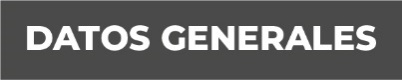 Nombre Mariángela Caraza Díaz.Grado de Escolaridad Licenciatura en Derecho.Cédula Profesional (Licenciatura) 4155123Teléfono de OficinaCorreo Electrónico mcaraza1@fiscaliaveracruz.gob.mxFormación Académica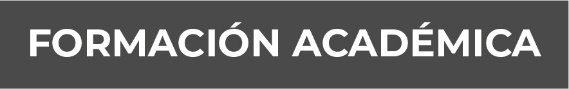 Año1998-2002Universidad Veracruzana Licenciatura en DerechoTras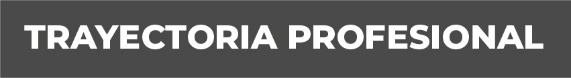 2014-2015 Fiscal Tercera de la Unidad Integral de Procuración de Justicia en el Primer Distrito Judicial en la entonces Procuraduría General de Justicia en el Estado de Veracruz.2015-2016Fiscal Tercera de la Unidad Integral de Procuración de Justicia en el Primer Distrito Judicial en la Fiscalía General del Estado.2016- 2018Fiscal Quinta de la Unidad Integral de Procuración de Justicia del Décimo Octavo Distrito Judicial.2018-2019Fiscal Cuarta de la Unidad Integral de Procuración de Justicia del Décimo Noveno Distrito Judicial.2018-2019Fiscal Cuarta de la Unidad Integral de Procuración de Justicia del Décimo Noveno Distrito Judicial.2019-2020 (31 de octubre)Fiscal primera de la SubUnidad Integral en Naranjos del II distrito judicial en Ozuluama.3 de noviembre del 2020 a la fechaFiscal 25 de la Unidad Integral de Procuración de Justicia del Décimo Primer Distrito Judicial de Xalapa. Conocimiento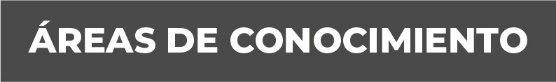 Derecho Civil Derecho PenalAmparo